VERKSAMHETSBERÄTTELSE 2023Östergötlands Läkarförenings styrelse lämnar härmed en redogörelse över verksamheten i föreningen för perioden januari 2023 — december 2023.STYRELSENS SAMMANSÄTTNING EFTER ÅRSMÖTET DEN 8 februari 2023Ordförande och förhandlingsdelegationens ordförande: 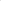 Överläkare Niklas Theorin, Medicinkliniken, ViN.Vice ordförande:Överläkare Madelene Wedin. Kvinnokliniken, US.Sekreterare:Överläkare Torsten Johansson Ortopedkliniken, ViN.Vice sekreterare:Specialistläkare Sara Kinert, Medicinska specialistkliniken, LiM.PressombudsmanÖverläkare Jakob Hager, Kirurgiska kliniken,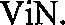 Kassör:Överläkare Karin Björnström Karlsson, ANOPIVA, US.Ledamöter:Överläkare Bo Tillander, Ortopediska kliniken. US.Överläkare Marcus Lindenberger (Kardiologiska kliniken US)Överläkare Peter Wide, Barn- och ungdomsmedicinska kliniken, US.Distriktsläkare Angelica Staff, Vårdcentralen Kisa.Distriktsläkare Sabina Hegic, Vårdcentralen Tannefors.ST-läkare Desirée Grybäck Ernestad, Ortopediska kliniken US.ST-läkare Klara Westman, Kisa VC.Adjungerade Privatpraktiserande läkare Katarina Johansson, representant för Svenska privatläkarfòreningens lokalavdelning i Östergötland, Lina Rikås, ordförande SLF Student Linköping,Företagsläkare/överläkare Pia Östryd, representant för Svenska företagsläkarföreningens lokalavdelning i Östergötland. Övriga förtroendevalda redovisas i slutet av verksamhetsberättelsen.MEDLEMSANTAL, MEDLEMSSAMMANSÄTTNING OCH MEDLEMSAVGIFTDen 31 december 2023 var 2138 läkare inskrivna som medlemmar i Östergötlands Läkarförening enligt Läkarförbundets medlemsregister (2022 var antalet 2080 läkare). Av dessa är 47 % män och 53 % kvinnor.Medlemsavgiften 2023 till Östergötlands Läkarförening har varit 960 kr för yrkesaktiva medlemmar, 120 kr för dubbelanslutna och 0 kr för pensionärer. EKONOMIEn redogörelse för Läkarföreningens ekonomi lämnas vid årsmötet. Föreningens ekonomi är god.Uppgifter om firmatecknare och attestreglemente redovisas nedan under rubriken "möten och kursverksamhet"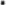 HEMSIDANAktuell information gällande Östergötlands Läkarförening läggs fortlöpande in på föreningens hemsida med webbadressen: https://slf.se/ostergotlands-lakarforening/. Förutom ordförandebloggen finns lönerådgivning, förhandlingsinformation, avtal, stadgar, uppgifter- och befogenheter för centrum-, klinik- och vårdcentralsombud, förteckningar över fackliga uppdragmed mera att ta del av.MÖTEN OCH KURSVERKSAMHETFörutom årsmötet har det hållits nio styrelsemöten. Två av styrelsemötena var tvådagars internat, varav det ena hölls i Läkarförbundets lokaler på Villagatan i Stockholm och det andra på Mauritzberg hotell, Vikbolandet. Vid den nyvalda styrelsens första möte i början av mars (konstituerande styrelsemöte) arbetade Läkarföreningen kring dessa frågor:Planering av verksamheten för verksamhetsperioden.Fördelning av fackliga uppdrag.Det nya pensionsavtalet på KR-sektorn och möjligheten till övergång från KAP-KL till AKAP-KR under perioden den 1 april till den sista maj 2023. Fattade beslut om följande firmateckningsrätt: ”Östergötlands Läkarförenings firma tecknas av Niklas Theorin, Karin Björnström Karlsson och Bessem Akremi, två i förening. Såvitt avser skattedeklaration, som lämnas varje månad samt kontrolluppgifter tecknas Östergötlands Läkarförenings firma av Niklas Theorin, Karin Björnström Karlsson och Bessem Akremi var för sig.” (från och med oktober ersattes Bessem Akremi av Michaela Tinnerholm)Beslutades om attesträtt: ”Attesträtt har Niklas Theorin och Karin Björnström Karlsson var för sig. Begränsning: Attestberättigad får inte attestera utgifter som varit förknippade med egen person. Är båda attestberättigade förhindrade att attestera en utgift tas frågan om attest upp vid styrelsemöte.” Rutiner för reseräkningar: ”Reseräkningar från fackliga förtroendemän avseende innevarande år ska inkomma till kansliet senast den 31 december samma år. Reseräkning som inlämnas senare berättigar inte till ersättning. Ersättning för bilresa utges med 29 kr/mil.” Denna ersättningsnivå har gällt från 2011.Fastställdes hanteringen av facklig tid.Diskuterades också löneöversynen 2023, ingångslönerekommendationer (underläkare, BT, pensionärer m.fl.), Region Östergötlands uppdaterade rutiner om värdering av FOU-meriter, övertidstimmar och uppföljningen av detta (konsensus kring strategi vid brott mot ATL) m.m., vårdplatsbrist, beredskap B, nya dygnsviloregler i AB och läkarnas specialbestämmelser, kompetensutveckling, höjning av jour- och beredskapsfaktorer, motioner till Fullmäktige m.m. 
Styrelsen har under verksamhetsperioden besvarat ett flertal remisser från Sveriges Läkarförbund.Läkarrådet Öster och Läkarrådet Centrala har hållit möten under verksamhetsåret.Sedan 1988 har universitetsorternas läkarföreningar (ULF) ett samarbetsorgan. Möten äger rum två gånger per år och behandlar för de universitetsanställda läkarna och även universitetssjukhusen viktiga frågor rörande anställningsförhållanden, undervisning och forskning m.m. Värd för vårmötet var Västerbottens Läns Läkarförening och för höstmötet svarade Upplands Allmänna Läkarförening för värdskapet. Sedan starten har 70 möten hållits.Östergötlands Läkarförening ingår sedan hösten 2005 i ett nätverk bestående av läkarföreningarna i Blekinge, Gotland, Halland, Jönköping, Kalmar, Kronoberg och Östergötland. Nätverket har namnet Vi –7.  I år hölls mötet i Halmstad och Hallands Läkarförening var värd för mötet. Där avhandlades frågor om lönerevisioner, lönekartläggningar, kö-kortningsavtal, kompetensutveckling, nya dygnsviloregler m.m.Representanter för föreningen har deltagit i lokalföreningarnas representantskapsmöten, fullmäktigemötet, fackliga kurser och temadagar m.m.Föreningen har under verksamhetsåret varit representerad i Regionövergripande och lokala grupper, men även deltagande i diverse referensgrupper såsom; Etikgruppen, Framtidens universitetssjukhus, KOM-KR, Samrådsgruppen för pensionsförvaltning, Vision 2020 och Olivia-kommittén.Lokal baskurs för fackliga förtroendemän har anordnats vid två tillfällen fysiskt i Linköping.FÖRHANDLINGSVERKSAMHETEN Region ÖstergötlandLönerevision för 2023 påbörjades i slutet av april 2023, först ut var BKC. Det gjordes bl.a. särskilda satsningar på överläkare inom barn- och ungdomspsykiatri och specialistkompetenta läkare på Neurologiska kliniken US i enlighet med önskemål från tidigare förhandlingsomgångar. Det centrala kollektivavtalet följde märket och utslaget blev relativt högt i förhandlingarna mellan centrala parter inom industrin vilket renderade i ett garanterat utfall om 4,1 % som också blev resultatet i våra lokala förhandlingar.Information om kommande löneförhandlingar under 2024 kommer så snart förhandlingarna centralt avslutas. Det är beroende av hur det går i förhandlingarna om nytt centralt kollektivavtal på KR-sektorn under våren 2024. I början av året stod det klart hur många övertidstimmar läkarna hade ackumulerat under 2022. Det fanns läkare som låg över 200, 300- och 400 övertidstimmar.Arbetsgivaren har under lång tid slentrianmässigt skrivit bort rätten till övertidsersättning för legitimerade läkare. Läkarföreningen har i blogg och i andra sammanhang uppmanat medlemmar att ta kontakt med kansliet för det fall Regionen bryter mot bestämmelserna i det centrala kollektivavtalet när arbetsgivaren inte kan ange godtagbara skäl till bortskrivningen av övertidsersättningen. För att få klarhet i hur bestämmelsen ska tolkas valde Läkarföreningen att i juni 2022 påkalla tvisteförhandling i frågan. Förhandlingen avslutades i oenighet och togs därefter upp till central förhandling mellan Läkarförbundet och SKR under 2023. Tyvärr hänvisades frågan tillbaka lokalt och att den kommer att bli föremål för yrkande i avtalsrörelsen 2024. Tyvärr har Läkarföreningen och Regionen inte kunnat enas om några rutiner. Läkarföreningen hade önskat att frågan hamnat i Arbetsdomstolen för prövning av hur bestämmelsen ska tolkas. Nu kvarstår frågetecken kring hur bestämmelsen ska tolkas och förhoppningen är att den får en närmare belysning i kommande avtalsrörelse.Läkarföreningen har granskat akutläkaravtalet efter att ha kontaktats av fackliga representanter på Akutkliniken ViN angående rätten till ersättning för förskjuten arbetstid. ÖLF kallade först till förhandling med Regionen för att bringa klarhet i om akutläkaravtalet innehåller en skrivning som innebär att man inte har rätt till ersättning vid förskjuten arbetstid eller om det funnits någon gemensam partsavsikt i frågan. Eftersom förhandlingen avslutades i oenighet nödgades Läkarföreningen att påkalla tvisteförhandling enär vår huvudsakliga inställning är att frågan om ersättning för förskjuten arbetstid inte hanterats inom ramen för akutläkaravtalet. Centrala tvisteförhandlingar har hållits mellan Läkarförbundet och SKR med resultatet att frågan hänskjutes tillbaka till lokal nivå. Inom CKOC:s tillsattes biträdande centrumchefer utan att organisationsförändringen och tillsättningen MBL-förhandlades (Medbestämmandelagen). Läkarföreningen, men även andra fackförbund påkallade tvisteförhandling för brott mot den primära förhandlingsskyldigheten. Regionen medgav brott mot MBL och enighet nåddes om att Regionen behövde vidta åtgärder för att leva upp till sina avtals- och lagenliga skyldigheter. ÖLF har engagerat sig i en rad frågeställningar på vårdcentraler och kliniker runt om i länet. Det har rört sig om bl.a. förslag till avtal om extra ersättning vid kö-kortning, förbättring av bemanningen på vissa vårdcentraler för en human arbetsmiljö m.m., Inrättande av funktionsarbetsplatser, arbetsmiljökrav vid utformning av personalutrymmen, men även i en mängd andra frågor.Under våren hölls ett möte med fackligt förtroendevalda inom Primärvårdscentrum (PVC) för dialog kring diverse fackliga frågor. Det var ett uppskattat möte. Där diskuterades bl.a. de olika tilläggen som figurerar i olika sammanhang (zon-tillägg m.m.), lön vid byte av vårdcentral, nya dygnsviloregler och särskild skyddsombudsorganisation inom Primärvårdscentrum. I november genomfördes en lokalfacklig träff för förtroendevalda inom PVC och på den träffen beslutades det att samtliga förtroendevalda även ska väljas in som skyddsombud. En förhandling angående inväxling av så kallat lågbemanningstillägg genomfördes med gott resultat i december månad. Rådgivning har lämnats till medlemmar rörande arbetsrättslig lagstiftning, kollektivavtalsfrågor och inför löneförhandlingar.Andra ärenden som funnits på agendan är deltagande i rehabiliteringsmöten och enskilda medlemsärenden som upptar en stor del av Läkarföreningens arbete.Med giltighet från och med 2011 finns ett kollektivavtal om löneväxling som ger möjlighet att växla lön mot pensionssparande för alla månadslöneanställda läkare som ännu inte fyllt 67 år. Man kan löneväxla lägst 100 kr och högst 20 % av den fasta kontanta bruttolön per månad. Den som löneväxlar kan dessutom göra maximalt tre engångsavsättningar per år på sätt som anges i avtalet.En extra bonus på 6 procent på det löneväxlade beloppet utges. Bonusen kan komma att förändras, vilket i så fall kommer att anges på lönebeskedet i så god tid att man kan ta nytt beslut med anledning av förändringen innan denna träder i kraft. Löneväxlingen kan avslutas när som helst men med tre månaders varsel. Den som ännu inte har en månadslön överstigande för närvarande 46 438 kr (2023) rekommenderas att läsa informationen i avtalet om hur förmåner från socialförsäkringarna kan påverkas innan beslut tas om löneväxling.Arbetsgivaren brukar arrangera pensionsinformationsmöten i samverkan med KPA Pensionsförsäkring AB (KPA). Detta för att ge ökad kunskap om gällande pensionsavtal. Detta har skett även i år, när det nya pensionsavtalet träffats. Pensionsavsättningarna för det som tidigare hette AKAP-KL (nu AKAP-KR) har ökat och möjlighet för byte från KAP-KL till AKAP-KR har funnits under perioden 1 april till den sista maj 2023. Har man ej gjort ett aktivt val under denna period har man fått stå kvar i tidigare pensionslösning. I informationsträffar har KPA beskrivit skillnaden mellan avtalen KAP-KL och AKAP-KR.KPA har även gått igenom var det går att göra ditt val och hur valet går till. Någon särskild rådgivning kring vilket val som ska göras har dock ej skett. Läkarförbundet tillsammans med andra fackförbund har satt ihop pensionsinformationsmaterial för att underlätta möjligheterna att göra sitt val. Det har även vid flera tillfällen hållits digitala informationsmöten med möjligheter att ställa frågor till pensionsexperter för Läkarförbundets medlemmar. KommunernaDet finns endast ett fåtal skolläkare anställda inom skolhälsovården i tre kommuner i Östergötland (Linköping, Norrköping, Motala). Löneförhandlingar har hållits under våren och utfallet i Linköping blev 4,14 %, Norrköping 5,19 % och Motala 3,66 %.Läkarföreningen har deltagit i förhandlingar nytt löneväxlingsavtal inom Norrköpings kommun och nya förtroendevalda har valts in. Linköpings UniversitetDet statliga läkaravtalet finns inte längre. Detta upphörde att gälla den 30 september 2004 i och med att Arbetsgivarverket utan förvarning vägrade att träffa ett nytt avtal med Sveriges Läkarförbund. Arbetsgivarverket drev framgångsrikt linjen att enbart träffa avtal med förhandlingskartellen SACO-S i vilken Läkarförbundet ingår Läkarförbundet hade behövt stöd från SACO-S men förvägrades detta. Avtal är alltså träffat mellan SACO-S och Arbetsgivarverket. Lönerevision om nya löner per den 1 oktober 2023 påbörjades under samma höst. Förhandlingar har skett i form av lönesättande samtal, med enstaka inslag av fyrpartssamtal. Karin Björnström Karlsson har representerat Läkarföreningen i SACO-S förhandlingsdelegation. Privat sektorLäkarföreningen har under detta år ej deltagit i lönerevisioner på privat sektor. Capio har för sina enheter i Östergötland valt att ha alla förhandlingar med central part, dvs. Läkarförbundet. Vid andra privata bolag har förhandlingar genomförts rörande anställningsfrågor, organisationsförändringar, MBL, rätt utbetald jourersättning m.m. I samtliga ärenden har Läkarföreningen representerats av ombudsmannen/ kanslichef Bessem Akremi fram till och med september och efter 1 oktober av ombudsmannen/ kanslichef Michaela TinnerholmKOLLEGIALA RÅDGIVARE i SVERIGES LÄKARFÖRBUNDS KOLLEGIALA NÄTVERKNätverket organiseras av Sveriges Läkarförbund via lokalföreningarna och huvudsyftet med nätverket är att läkare i förtroende skall kunna vända sig till en kollegial rådgivare om de behöver någon utomstående att tala med om personliga problemställningar. Oftast handlar det om svårigheter och reaktioner som hör samman med arbetssituation och yrkesroll. Rådgivarna har tystnadsplikt och är fristående styrelsen.FÖRTROENDEVALDA (exklusive styrelsen)Här redovisas förhållandena från och med årsmötet eller det konstituerande styrelsemötet i mars 2023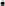 RevisorerOrdinarie:Rättsläkare/enhetschef Johan Berge, Rättsmedicinalverket, Linköping.Överläkare Olov Änghagen, Barn- och ungdomsmedicinska kliniken, BKC, US.Suppleanter:Distriktsläkare Thomas Gylfe Mjölby Vårdcentral, PVC.Fullmäktige i Läkarförbundet (utses inom styrelsen)Niklas Theorin, Angelica Staff och Klara WesterdahlFörtroendeläkare/kollegiala rådgivareÖverläkare Lollo Makdessi Björkström, Kvinnokliniken ViN, NSÖ.Överläkare Karin Siwe, Hälso- och sjukvårdens stab.Leg. läkare Johan Semby, Ögonkliniken ViN, NSÖ. ValberedningenSpecialistläkare Kristina Kernell Kvinnokliniken US (Sammankallande).Överläkare Valerie Stålberg, Kvinnokliniken, ViN.Specialistläkare Mansura Ogur, Akutkliniken, ViNSpecialistläkare Anna Holm VC Mjölby PVC.LäkarrådenHälso- och sjukvården i Centrala Östergötland:Ordförande: Madelene Wedin.Vice ordförande: Marcus Lindenberger.Hälso- och sjukvården i Östra Östergötland:Ordförande: Jakob Hager.Vice ordförande: Niklas Theorin.Hälso- och sjukvården i Västra Östergötland:Ordförande: Sara KinertVice ordförande: Vakant.Region Östergötlands samverkansgrupp samt HSSGOrdinarie ledamot: Niklas Theorin.Suppleant: Bo Tillander, Madelene Wedin.Regionens Samverkansgrupper på centrumnivå (här anges representanterna i december 2023 då byten har skett under året)BKC: 	
Ordinarie: Madelene Wedin		Suppleant: Viktor SällPVC:Ordinarie: Angelica Staff			Suppleant: Sabina Hegic	CKOC:Ordinarie: Bo Tillander			Suppleant: Jakob HagerRegionledningskontoret:	
Ordinarie: Michaela Tinnerholm		Suppleant: VakantDC: Ordinarie: Vakant			Suppleant: Jenny KlintenstedtHjärtcentrum: Ordinarie: Marcus Lindenberger		Suppleant: Henrik HultkvistMedicincentrum:Ordinarie: Karin Festin			Suppleant: Kajsa GlimåkerPsykiatricentrumOrdinarie:Mårten J Larsson			Suppleant: Sofia Mårdén
Katastrofmedicinskt centrum		Ordinarie: Torsten Johansson		Suppleant: VakantHälso- och sjukvårdens stab (HR)		Ordinarie: Klara Westman,		Suppleant: VakantDesirée Grybäck Ernestad	NSC: Ordinarie: Rani Toll John, Erik Törner	Suppleanter: Karl-Oskar Lindberg, Sofia Engdahl Mtango, Lisa ThorfinNSV: Ordinarie: Sara Kinert			Suppleant: VakantNSÖ: Ordinarie: Niklas Theorin	 		Suppleant: Mansura Ogur	SC: Ordinarie: Karin Frånlund			 Suppleant: Julia SundholmHuvudskyddsombud:RegionövergripandeOrdinarie: Torsten Johansson, Ersättare: Bo TillanderSkyddsombudDen som är utsedd att vara ordinarie ledamot i samverkansgrupp på centrumnivå (se ovan) är skyddsombud.ProjektgrupperEtikgruppenNiklas Theorin (ordinarie), Peter Wide (ersättare).Framtidens UniversitetssjukhusPeter Wide (ordinarie), Sara Kinert (ersättare).Oliviakommittén, kompetensportalenSara Kinert (ordinarie), Madelene Wedin (ersättare).Samrådsgrupp för pensionsförvaltning Torsten Johansson.Vision 2020Jakob Hager (ordinarie).KOM-KR Niklas Theorin.ÖSTERGÖTLANDS LÄKARFÖRENINGS KANSLIÖstergötlands Läkarförenings kansli finns på Storgatan 8 i Linköping.Telefon 010-103 00 00E-post: OstergotlandsLakarforening@regionostergotland.se Hemsida: https://slf.se/ostergotlands-lakarforening/Linköping den 23 januari 2024Niklas Theorin			Michaela TinnerholmOrdförande 				Kanslichef/ombudsman